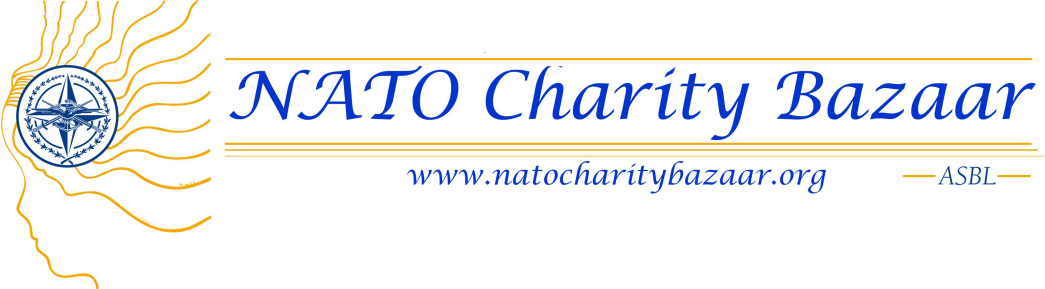 Invitation to the NATO Charity Bazaar asblGeneral MeetingTuesday, October 21, 2014Dear National Representative and/or Assistant National Representative,You are invited to attend the 21 October 2014 NATO Charity Bazaar General Meeting.Date: Tuesday, October 21, 2014Time: 10:00 hrs – 12:00 hrsLocation: NATO Staff Centre – Big ChaletIf you are Full Member and cannot attend the meeting, please send apologies to Jimmie Bradshaw (president@natocharitybazaar.org) ASAP and fill out the proxy voting form below. This form will give the person that you designate to attend the meeting the authority to vote on your behalf and to collect all distributed material.Should you have any questions, please feel free to contact me.I look forward to seeing you at the meeting on Tuesday, October 21, 2014.Yours sincerelyJimmie BradshawPresident for NATO Charity Bazaar asblTel: 0494-660-855 | president@natocharitybazaar.org………………………………………………………………………................PROXY FORMReturn to our Secretary, Sarah Kibble Bonifazi, at secretary@natocharitybazaar.org .I, (full name)______________________________________________________Full Member of the NATO Charity Bazaar asbl, give my proxy to(full name)_________________________________________________________to vote on my behalf at the General Meeting on Tuesday, October 21, 2014.